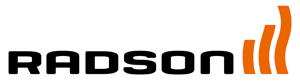    Badkamerradiatoren MUNAMerk	RADSON Type	MUNAMateriaal	Verticale driehoekige collector van 51x42x42 mm	Vlak warmte-element met afmeting van 70x11 mmMaximale werktemperatuur	110°CMaximale werkdruk	4 barStandaardkleur	RAL 9016TECHNISCHE OMSCHRIJVINGMUNA badkamerradiatoren bestaan uit stalen horizontale, vlakke buizen met een afmeting van 70x11 mm, gelast op de driehoekige collectoren, met een afmeting van 51x42x42 mm.DESIGNEen elegante radiator met vlakke warmte-elementen geplaatst op de collectoren.BEHANDELING EN AFWERKINGBehandelingsprocedure beantwoordend aan de norm DIN 55900 en EN 442 (emissievrij):Voorbereidingsfase: ontvetten, fosfateren en spoelen met Denim-water1ste lakfase: aanbrengen van de grondverf door kataforeseEindlaklaag: volgens het epoxypolyester poederprincipeKLEURStandaardkleur is wit - RAL 9016. Een brede waaier van RAL-, sanitaire en andere kleuren is beschikbaar.MONTAGEDe radiatoren worden gemonteerd aan de muur door middel van 4 wandconsoles in de kleur van de radiator, speciaal ontworpen voor dilatatie. GAMMA5 hoogtes in mm: 905, 1205, 1655, 1730, 20303 lengtes in mm: 525, 600, 800 AANSLUITINGEN2 x G 1/2".VERPAKKING EN BESCHERMINGDe radiatoren worden individueel verpakt geleverd, onder krimpfolie met bescherming van de vier hoeken, het geheel in karton verpakt.NORMENDe emissies van de radiatoren, uitgedrukt in Watt, zijn gemeten volgens de norm EN 442.De aanvoertemperatuur is 75°C. De retourtemperatuur is 65°C. De omgevingstemperatuur is 20°C.GARANTIEGarantie tegen fabricagefouten: 10 jaar na installatie.